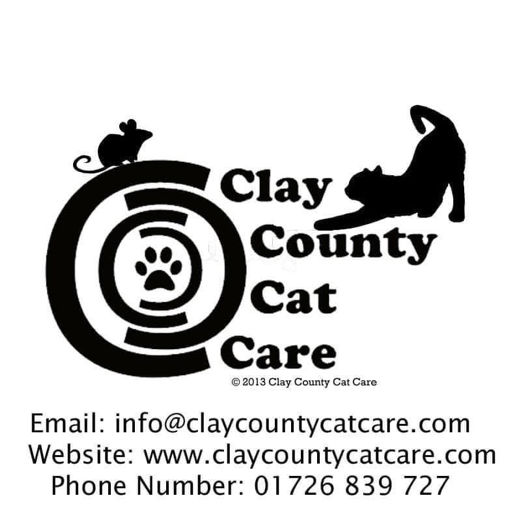 Donate to Clay County Cat CareDirect DebitSort Code;  54-41-12Account Number; 46240667